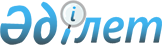 О внесении изменений в решение Каратальского районного маслихата от 21 декабря 2016 года № 15-53 "О бюджете Каратальского района на 2017-2019 годы"
					
			Утративший силу
			
			
		
					Решение маслихата Каратальского района Алматинской области от 2 марта 2017 года № 16-57. Зарегистрировано Департаментом юстиции Алматинской области 15 марта 2017 года № 4136. Утратило силу решением Каратальского районного маслихата Алматинской области от 11 апреля 2018 года № 32-141
      Сноска. Утратило силу решением Каратальского районного маслихата Алматинской области от 11.04.2018 № 32-141 (вводится в действие по истечении десяти календарных дней после дня его первого официального опубликования).
      В соответствии с подпунктом 5) пункта 4 статьи 104 и пунктом 4 статьи 106 Бюджетного кодекса Республики Казахстан от 4 декабря 2008 года, подпунктом 1) пункта 1 статьи 6 Закона Республики Казахстан от 23 января 2001 года "О местном государственном управлении и самоуправлении в Республике Казахстан", Каратальский районный маслихат РЕШИЛ:
      1. Внести в решение Каратальского районного маслихата от 21 декабря 2016 года № 15-53 "О бюджете Каратальского района на 2017-2019 годы" (зарегистрирован в Реестре государственной регистрации нормативных правовых актов № 4037, опубликован от 6 января 2017 года в газете "Каратал") следующие изменения: 
      пункт 1 указанного решения изложить в новой редакции: 
      "1. Утвердить районный бюджет на 2017-2019 годы согласно приложениям 1, 2 и 3 соответственно, в том числе на 2017 год в следующих объемах:
      1) доходы 4722623 тысяч тенге, в том числе:
      налоговые поступления 261492 тысяч тенге;
      неналоговые поступления 4800 тысяч тенге;
      поступления от продажи основного капитала 3000 тысяч тенге;
      поступления трансфертов 4453331 тысяч тенге, в том числе: 
      целевые текущие трансферты 824673 тысяч тенге;
      целевые трансферты на развитие 475898 тысяч тенге;
      субвенции 3152760 тысяч тенге;
      2) затраты 4722520 тысяч тенге;
      3) чистое бюджетное кредитование 17570 тысяч тенге, в том числе:
      бюджетные кредиты 30632 тысяч тенге;
      погашение бюджетных кредитов 13062 тысяч тенге;
      4) сальдо по операциям с финансовыми активами 0 тенге;
      5) дефицит (профицит) бюджета (-) 17467 тысяч тенге;
      6) финансирование дефицита (использование профицита) бюджета 17467 тысяч тенге. 
      2. Приложение 1 к указанному решению изложить в новой редакции согласно приложению к настоящему решению. 
      3. Контроль за исполнением настоящего решения возложить на постоянную комиссию Каратальского районного маслихата "По вопросам планирования, бюджета, хозяйственной деятельности, строительства, землепользования, охраны природы и рационального использования природных ресурсов". 
      4. Настоящее решение вводится в действие с 1 января 2017 года. Бюджет Каратальского района на 2017 год
					© 2012. РГП на ПХВ «Институт законодательства и правовой информации Республики Казахстан» Министерства юстиции Республики Казахстан
				
      Председатель сессии Каратальского

      Районного маслихата

 Н. Дүйсеналиева

      Секретарь Каратальского 

      районного маслихата

 Б. Смаилов
Приложение к решению Каратальского районного маслихата от "2" марта
 2017 года № 16-57 "О внесении изменений в решение Каратальского районного маслихата от 21 декабря 2016 года № 15-53 "О бюджете Каратальского района на 2017-2019 годы"Приложение 1 утвержденное решением Каратальского районного маслихата от 21 декабря 2016 года № 15-53 "О бюджете Каратальского района на 2017-2019 годы"
Категория 
Категория 
Категория 
Категория 
Сумма (тысяч тенге)
Класс
Класс
Наименование 
Сумма (тысяч тенге)
Подкласс
Подкласс
Сумма (тысяч тенге)
1. Доходы
4722623
1
Налоговые поступления
261492
01
Подоходный налог
55000
2
Индивидуальный подоходный налог
55000
04
Hалоги на собственность
127000
1
Hалоги на имущество
48100
3
Земельный налог
13300
4
Hалог на транспортные средства
63100
5
Единый земельный налог
2500
05
Внутренние налоги на товары, работы и услуги
23492
2
Акцизы
1700
3
Поступления за использование природных и других ресурсов 
3000
4
Сборы за ведение предпринимательской и
профессиональной деятельности
18392
5
Налог на игорный бизнес
400
08
Обязательные платежи, взимаемые за совершение юридически значимых действий и (или) выдачу документов уполномоченными на то государственными органами или должностными лицами 
56000
1
Государственная пошлина
56000
2
Неналоговые поступления
4800
01
Доходы от государственной собственности
1800
5
Доходы от аренды имущества, находящегося в государственной собственности 
1800
06
Прочие неналоговые поступления
3000
1
Прочие неналоговые поступления
3000
3
Поступления от продажи основного капитала
3000
03
Продажа земли и нематериальных активов
3000
1
Продажа земли
3000
4
Поступления трансфертов 
4453331
02
Трансферты из вышестоящих органов
государственного управления
4453331
2
Трансферты из областного бюджета
4453331
Функциональная группа
Функциональная группа
Функциональная группа
Функциональная группа
Функциональная группа
Функциональная группа
Сумма (тысяч тенге)
Функциональная подгруппа 
Функциональная подгруппа 
Функциональная подгруппа 
Функциональная подгруппа 
Функциональная подгруппа 
Сумма (тысяч тенге)
Администратор бюджетных программ
Администратор бюджетных программ
Администратор бюджетных программ
Администратор бюджетных программ
Сумма (тысяч тенге)
Программа
Программа
Наименование
Сумма (тысяч тенге)
2. Затраты
2. Затраты
4722520
1
Государственные услуги общего характера 
Государственные услуги общего характера 
428546
1
Представительные, исполнительные и другие органы, выполняющие общие функции государственного управления
Представительные, исполнительные и другие органы, выполняющие общие функции государственного управления
389115
112
Аппарат маслихата района (города областного значения)
Аппарат маслихата района (города областного значения)
17775
001
Услуги по обеспечению деятельности маслихата района (города областного значения)
Услуги по обеспечению деятельности маслихата района (города областного значения)
17500
003
Капитальные расходы государственного органа
Капитальные расходы государственного органа
275
122
Аппарат акима района (города областного значения)
Аппарат акима района (города областного значения)
193618
001
Услуги по обеспечению деятельности акима района (города областного значения)
Услуги по обеспечению деятельности акима района (города областного значения)
77929
003
Капитальные расходы государственного органа
Капитальные расходы государственного органа
115689
123
Аппарат акима района в городе, города районного значения, поселка, села, сельского округа
Аппарат акима района в городе, города районного значения, поселка, села, сельского округа
177722
001
Услуги по обеспечению деятельности акима района в городе, города районного значения, поселка, села, сельского округа
Услуги по обеспечению деятельности акима района в городе, города районного значения, поселка, села, сельского округа
175022
022
Капитальные расходы государственного органа
Капитальные расходы государственного органа
2700
2
Финансовая деятельность
Финансовая деятельность
23378
452
Отдел финансов района (города областного значения)
Отдел финансов района (города областного значения)
23378
001
Услуги по реализации государственной политики в области исполнения бюджета и управления коммунальной собственностью района (города областного значения)
Услуги по реализации государственной политики в области исполнения бюджета и управления коммунальной собственностью района (города областного значения)
14551
003
Проведение оценки имущества в целях налогообложения
Проведение оценки имущества в целях налогообложения
630
010
Приватизация, управление коммунальным имуществом, постприватизационная деятельность и регулирование споров, связанных с этим
Приватизация, управление коммунальным имуществом, постприватизационная деятельность и регулирование споров, связанных с этим
1922
018
Капитальные расходы государственного органа
Капитальные расходы государственного органа
6275
5
Планирование и статистическая деятельность
Планирование и статистическая деятельность
16053
453
Отдел экономики и бюджетного планирования района (города областного значения)
Отдел экономики и бюджетного планирования района (города областного значения)
16053
001
Услуги по реализации государственной политики в области формирования и развития экономической политики, системы государственного планирования
Услуги по реализации государственной политики в области формирования и развития экономической политики, системы государственного планирования
14733
004
Капитальные расходы государственных органов
Капитальные расходы государственных органов
1320
2
Оборона
Оборона
15993
1
Военные нужды
Военные нужды
2039
122
Аппарат акима района (города областного значения)
Аппарат акима района (города областного значения)
2039
005
Мероприятия в рамках исполнения всеобщей воинской обязанности
Мероприятия в рамках исполнения всеобщей воинской обязанности
2039
2
Организация работы по чрезвычайным ситуациям
Организация работы по чрезвычайным ситуациям
13954
122
Аппарат акима района (города областного значения)
Аппарат акима района (города областного значения)
13954
006
Предупреждение и ликвидация чрезвычайных ситуаций масштаба района
Предупреждение и ликвидация чрезвычайных ситуаций масштаба района
12900
007
Мероприятия по профилактике и тушению степных пожаров районного (городского) масштаба, а также пожаров в населенных пунктах, в которых не созданы органы государственной противопожарной службы
Мероприятия по профилактике и тушению степных пожаров районного (городского) масштаба, а также пожаров в населенных пунктах, в которых не созданы органы государственной противопожарной службы
1054
3
Общественный порядок, безопасность, правовая, судебная, уголовно-исполнительная деятельность
Общественный порядок, безопасность, правовая, судебная, уголовно-исполнительная деятельность
824
9
Прочие услуги в области общественного порядка и безопасности
Прочие услуги в области общественного порядка и безопасности
824
485
Отдел пассажирского транспорта и автомобильных дорог района (города областного значения)
Отдел пассажирского транспорта и автомобильных дорог района (города областного значения)
824
021
Обеспечение безопасности дорожного движения в населенных пунктах
Обеспечение безопасности дорожного движения в населенных пунктах
824
4
Образование
Образование
2589033
1
Дошкольное воспитание и обучение
Дошкольное воспитание и обучение
241345
464
Отдел образования района (города областного значения)
Отдел образования района (города областного значения)
241345
009
Обеспечение деятельности организаций дошкольного воспитания и обучения
Обеспечение деятельности организаций дошкольного воспитания и обучения
74235
040
Реализация государственного образовательного заказа в дошкольных организациях образования
Реализация государственного образовательного заказа в дошкольных организациях образования
167110
2
Начальное, основное среднее и общее среднее образование
Начальное, основное среднее и общее среднее образование
2204352
464
Отдел образования района (города областного значения)
Отдел образования района (города областного значения)
2139802
003
Общеобразовательное обучение
Общеобразовательное обучение
2109217
006
Дополнительное образование для детей 
Дополнительное образование для детей 
30585
465
Отдел физической культуры и спорта района (города областного значения)
Отдел физической культуры и спорта района (города областного значения)
64550
017
Дополнительное образование для детей и юношества по спорту
Дополнительное образование для детей и юношества по спорту
64550
4
Техническое и профессиональное, послесреднее образование
Техническое и профессиональное, послесреднее образование
10544
464
Отдел образования района (города областного значения)
Отдел образования района (города областного значения)
10544
018
Организация профессионального обучения
Организация профессионального обучения
10544
9
Прочие услуги в области образования
Прочие услуги в области образования
132792
464
Отдел образования района (города областного значения)
Отдел образования района (города областного значения)
132792
001
Услуги по реализации государственной политики на местном уровне в области образования 
Услуги по реализации государственной политики на местном уровне в области образования 
11308
004
Информатизация системы образования в государственных учреждениях образования района (города областного значения)
Информатизация системы образования в государственных учреждениях образования района (города областного значения)
4500
005
Приобретение и доставка учебников, учебно-методических комплексов для государственных учреждений образования района (города областного значения)
Приобретение и доставка учебников, учебно-методических комплексов для государственных учреждений образования района (города областного значения)
63596
007
Проведение школьных олимпиад, внешкольных мероприятий и конкурсов районного (городского) масштаба
Проведение школьных олимпиад, внешкольных мероприятий и конкурсов районного (городского) масштаба
1351
012
Капитальные расходы государственного органа
Капитальные расходы государственного органа
275
015
Ежемесячная выплата денежных средств опекунам (попечителям) на содержание ребенка-сироты (детей-сирот), и ребенка (детей), оставшегося без попечения родителей
Ежемесячная выплата денежных средств опекунам (попечителям) на содержание ребенка-сироты (детей-сирот), и ребенка (детей), оставшегося без попечения родителей
23350
067
Капитальные расходы подведомственных государственных учреждений и организаций
Капитальные расходы подведомственных государственных учреждений и организаций
28412
6
Социальная помощь и социальное обеспечение
Социальная помощь и социальное обеспечение
447423
1
Социальное обеспечение
Социальное обеспечение
103348
451
Отдел занятости и социальных программ района (города областного значения)
Отдел занятости и социальных программ района (города областного значения)
80856
005
Государственная адресная социальная помощь
Государственная адресная социальная помощь
4868
016
Государственные пособия на детей до 18 лет
Государственные пособия на детей до 18 лет
52047
025
Внедрение обусловленной денежной помощи по проекту "Өрлеу"
Внедрение обусловленной денежной помощи по проекту "Өрлеу"
23941
464
Отдел образования района (города областного значения)
Отдел образования района (города областного значения)
22492
030
Содержание ребенка (детей), переданного патронатным воспитателям
Содержание ребенка (детей), переданного патронатным воспитателям
16276
031
Государственная поддержка по содержанию детей-сирот и детей, оставшихся без попечения родителей, в детских домах семейного типа и приемных семьях
Государственная поддержка по содержанию детей-сирот и детей, оставшихся без попечения родителей, в детских домах семейного типа и приемных семьях
6216
2
Социальная помощь
Социальная помощь
316735
451
Отдел занятости и социальных программ района (города областного значения)
Отдел занятости и социальных программ района (города областного значения)
316735
002
Программа занятости
Программа занятости
135168
004
Оказание социальной помощи на приобретение топлива специалистам здравоохранения, образования, социального обеспечения, культуры, спорта и ветеринарии в сельской местности в соответствии с законодательством Республики Казахстан
Оказание социальной помощи на приобретение топлива специалистам здравоохранения, образования, социального обеспечения, культуры, спорта и ветеринарии в сельской местности в соответствии с законодательством Республики Казахстан
8629
006
Оказание жилищной помощи
Оказание жилищной помощи
30224
007
Социальная помощь отдельным категориям нуждающихся граждан по решениям местных представительных органов
Социальная помощь отдельным категориям нуждающихся граждан по решениям местных представительных органов
18163
010
Материальное обеспечение детей-инвалидов, воспитывающихся и обучающихся на дому
Материальное обеспечение детей-инвалидов, воспитывающихся и обучающихся на дому
2178
014
Оказание социальной помощи нуждающимся гражданам на дому
Оказание социальной помощи нуждающимся гражданам на дому
35226
017
Обеспечение нуждающихся инвалидов обязательными гигиеническими средствами и предоставление услуг специалистами жестового языка, индивидуальными помощниками в соответствии с индивидуальной программой реабилитации инвалида
Обеспечение нуждающихся инвалидов обязательными гигиеническими средствами и предоставление услуг специалистами жестового языка, индивидуальными помощниками в соответствии с индивидуальной программой реабилитации инвалида
63043
023
Oбеспечение деятельности центров занятости 
Oбеспечение деятельности центров занятости 
24104
9
Прочие услуги в области социальной помощи и социального обеспечения
Прочие услуги в области социальной помощи и социального обеспечения
27340
451
Отдел занятости и социальных программ района (города областного значения)
Отдел занятости и социальных программ района (города областного значения)
27340
001
Услуги по реализации государственной политики на местном уровне в области обеспечения занятости и реализации социальных программ для населения
Услуги по реализации государственной политики на местном уровне в области обеспечения занятости и реализации социальных программ для населения
21038
011
Оплата услуг по зачислению, выплате и доставке пособий и других социальных выплат
Оплата услуг по зачислению, выплате и доставке пособий и других социальных выплат
2759
050
Реализация Плана мероприятий по обеспечению прав и улучшению качества жизни инвалидов в Республике Казахстан на 2012 – 2018 годы
Реализация Плана мероприятий по обеспечению прав и улучшению качества жизни инвалидов в Республике Казахстан на 2012 – 2018 годы
3543
7
Жилищно-коммунальное хозяйство
Жилищно-коммунальное хозяйство
577291
1
Жилищное хозяйство
Жилищное хозяйство
13636
467
Отдел строительства района (города областного значения)
Отдел строительства района (города областного значения)
4000
003
Проектирование и (или) строительство, реконструкция жилья коммунального жилищного фонда
Проектирование и (или) строительство, реконструкция жилья коммунального жилищного фонда
4000
487
Отдел жилищно-коммунального хозяйства и жилищной инспекции района (города областного значения)
Отдел жилищно-коммунального хозяйства и жилищной инспекции района (города областного значения)
9636
001
Услуги по реализации государственной политики на местном уровне в области жилищно-коммунального хозяйства и жилищного фонда
Услуги по реализации государственной политики на местном уровне в области жилищно-коммунального хозяйства и жилищного фонда
9361
003
Капитальные расходы государственного органа 
Капитальные расходы государственного органа 
275
2
Коммунальное хозяйство
Коммунальное хозяйство
548876
487
Отдел жилищно-коммунального хозяйства и жилищной инспекции района (города областного значения)
Отдел жилищно-коммунального хозяйства и жилищной инспекции района (города областного значения)
548876
015
Обеспечение бесперебойного теплоснабжения малых городов
Обеспечение бесперебойного теплоснабжения малых городов
76978
016
Функционирование системы водоснабжения и водоотведения
Функционирование системы водоснабжения и водоотведения
3000
029
Развитие системы водоснабжения и водоотведения 
Развитие системы водоснабжения и водоотведения 
468898
3
Благоустройство населенных пунктов
Благоустройство населенных пунктов
14779
487
Отдел жилищно-коммунального хозяйства и жилищной инспекции района (города областного значения)
Отдел жилищно-коммунального хозяйства и жилищной инспекции района (города областного значения)
14779
025
Освещение улиц в населенных пунктах
Освещение улиц в населенных пунктах
14779
8
Культура, спорт, туризм и информационное пространство
Культура, спорт, туризм и информационное пространство
118179
1
Деятельность в области культуры
Деятельность в области культуры
52288
455
Отдел культуры и развития языков района (города областного значения)
Отдел культуры и развития языков района (города областного значения)
52288
003
Поддержка культурно-досуговой работы
Поддержка культурно-досуговой работы
52288
2
Спорт
Спорт
12731
465
Отдел физической культуры и спорта района (города областного значения)
Отдел физической культуры и спорта района (города областного значения)
12731
001
Услуги по реализации государственной политики на местном уровне в сфере физической культуры и спорта
Услуги по реализации государственной политики на местном уровне в сфере физической культуры и спорта
6715
004
Капитальные расходы государственного органа 
Капитальные расходы государственного органа 
275
006
Проведение спортивных соревнований на районном (города областного значения) уровне
Проведение спортивных соревнований на районном (города областного значения) уровне
482
007
Подготовка и участие членов сборных команд района (города областного значения) по различным видам спорта на областных спортивных соревнованиях
Подготовка и участие членов сборных команд района (города областного значения) по различным видам спорта на областных спортивных соревнованиях
5259
3
Информационное пространство
Информационное пространство
34284
455
Отдел культуры и развития языков района (города областного значения)
Отдел культуры и развития языков района (города областного значения)
24715
006
Функционирование районных (городских) библиотек
Функционирование районных (городских) библиотек
23614
007
Развитие государственного языка и других языков народа Казахстана
Развитие государственного языка и других языков народа Казахстана
1101
456
Отдел внутренней политики района (города областного значения)
Отдел внутренней политики района (города областного значения)
9569
002
Услуги по проведению государственной информационной политики
Услуги по проведению государственной информационной политики
9569
9
Прочие услуги по организации культуры, спорта, туризма и информационного пространства
Прочие услуги по организации культуры, спорта, туризма и информационного пространства
18876
455
Отдел культуры и развития языков района (города областного значения)
Отдел культуры и развития языков района (города областного значения)
7465
001
Услуги по реализации государственной политики на местном уровне в области развития языков и культуры
Услуги по реализации государственной политики на местном уровне в области развития языков и культуры
7190
010
Капитальные расходы государственного органа
Капитальные расходы государственного органа
275
456
Отдел внутренней политики района (города областного значения)
Отдел внутренней политики района (города областного значения)
11411
001
Услуги по реализации государственной политики на местном уровне в области информации, укрепления государственности и формирования социального оптимизма граждан
Услуги по реализации государственной политики на местном уровне в области информации, укрепления государственности и формирования социального оптимизма граждан
11136
006
Капитальные расходы государственного органа 
Капитальные расходы государственного органа 
275
10
Сельское, водное, лесное, рыбное хозяйство, особо охраняемые природные территории, охрана окружающей среды и животного мира, земельные отношения
Сельское, водное, лесное, рыбное хозяйство, особо охраняемые природные территории, охрана окружающей среды и животного мира, земельные отношения
131395
1
Сельское хозяйство
Сельское хозяйство
111336
462
Отдел сельского хозяйства района (города областного значения)
Отдел сельского хозяйства района (города областного значения)
16068
001
Услуги по реализации государственной политики на местном уровне в сфере сельского хозяйства 
Услуги по реализации государственной политики на местном уровне в сфере сельского хозяйства 
16068
473
Отдел ветеринарии района (города областного значения)
Отдел ветеринарии района (города областного значения)
95268
001
Услуги по реализации государственной политики на местном уровне в сфере ветеринарии
Услуги по реализации государственной политики на местном уровне в сфере ветеринарии
11175
003
Капитальные расходы государственного органа 
Капитальные расходы государственного органа 
275
006
Организация санитарного убоя больных животных
Организация санитарного убоя больных животных
717
007
Организация отлова и уничтожения бродячих собак и кошек
Организация отлова и уничтожения бродячих собак и кошек
2000
008
Возмещение владельцам стоимости изымаемых и уничтожаемых больных животных, продуктов и сырья животного происхождения
Возмещение владельцам стоимости изымаемых и уничтожаемых больных животных, продуктов и сырья животного происхождения
4783
009
Проведение ветеринарных мероприятий по энзоотическим болезням животных
Проведение ветеринарных мероприятий по энзоотическим болезням животных
280
010
Проведение мероприятий по идентификации сельскохозяйственных животных
Проведение мероприятий по идентификации сельскохозяйственных животных
3092
011
Проведение противоэпизоотических мероприятий
Проведение противоэпизоотических мероприятий
72946
6
Земельные отношения
Земельные отношения
9648
463
Отдел земельных отношений района (города областного значения)
Отдел земельных отношений района (города областного значения)
9648
001
Услуги по реализации государственной политики в области регулирования земельных отношений на территории района
Услуги по реализации государственной политики в области регулирования земельных отношений на территории района
7388
006
Землеустройство, проводимое при установлении границ районов, городов областного значения, районного значения, сельских округов, поселков, сел
Землеустройство, проводимое при установлении границ районов, городов областного значения, районного значения, сельских округов, поселков, сел
1985
007
Капитальные расходы государственного органа
Капитальные расходы государственного органа
275
9
Прочие услуги в области сельского, водного, лесного, рыбного хозяйства, охраны окружающей среды и земельных отношений
Прочие услуги в области сельского, водного, лесного, рыбного хозяйства, охраны окружающей среды и земельных отношений
10411
453
Отдел экономики и бюджетного планирования района (города областного значения)
Отдел экономики и бюджетного планирования района (города областного значения)
10411
099
Реализация мер по оказанию социальной поддержки специалистов
Реализация мер по оказанию социальной поддержки специалистов
10411
11
Промышленность, архитектурная, градостроительная и строительная деятельность
Промышленность, архитектурная, градостроительная и строительная деятельность
24525
2
Архитектурная, градостроительная и строительная деятельность
Архитектурная, градостроительная и строительная деятельность
24525
467
Отдел строительства района (города областного значения)
Отдел строительства района (города областного значения)
16103
001
Услуги по реализации государственной политики на местном уровне в области строительства
Услуги по реализации государственной политики на местном уровне в области строительства
9828
017
Капитальные расходы государственного органа 
Капитальные расходы государственного органа 
6275
468
Отдел архитектуры и градостроительства района (города областного значения)
Отдел архитектуры и градостроительства района (города областного значения)
8422
001
Услуги по реализации государственной политики в области архитектуры и градостроительства на местном уровне 
Услуги по реализации государственной политики в области архитектуры и градостроительства на местном уровне 
8422
12
Транспорт и коммуникации
Транспорт и коммуникации
308769
1
Автомобильный транспорт
Автомобильный транспорт
301815
485
Отдел пассажирского транспорта и автомобильных дорог района (города областного значения)
Отдел пассажирского транспорта и автомобильных дорог района (города областного значения)
301815
023
Обеспечение функционирования автомобильных дорог
Обеспечение функционирования автомобильных дорог
15683
045
Капитальный и средний ремонт автомобильных дорог районного значения и улиц населенных пунктов
Капитальный и средний ремонт автомобильных дорог районного значения и улиц населенных пунктов
286132
9
Прочие услуги в сфере транспорта и коммуникаций
Прочие услуги в сфере транспорта и коммуникаций
6954
485
Отдел пассажирского транспорта и автомобильных дорог района (города областного значения)
Отдел пассажирского транспорта и автомобильных дорог района (города областного значения)
6954
001
Услуги по реализации государственной политики на местном уровне в области пассажирского транспорта и автомобильных дорог 
Услуги по реализации государственной политики на местном уровне в области пассажирского транспорта и автомобильных дорог 
6679
003
Капитальные расходы государственного органа
Капитальные расходы государственного органа
275
13
Прочие
Прочие
31027
3
Поддержка предпринимательской деятельности и защита конкуренции
Поддержка предпринимательской деятельности и защита конкуренции
7911
469
Отдел предпринимательства района (города областного значения)
Отдел предпринимательства района (города областного значения)
7911
001
Услуги по реализации государственной политики на местном уровне в области развития предпринимательства и промышленности 
Услуги по реализации государственной политики на местном уровне в области развития предпринимательства и промышленности 
7636
004
Капитальные расходы государственного органа 
Капитальные расходы государственного органа 
275
9
Прочие
Прочие
23116
123
Аппарат акима района в городе, города районного значения, поселка, села, сельского округа
Аппарат акима района в городе, города районного значения, поселка, села, сельского округа
20423
040
Реализация мер по содействию экономическому развитию регионов в рамках Программы "Развитие регионов" 
Реализация мер по содействию экономическому развитию регионов в рамках Программы "Развитие регионов" 
20423
452
Отдел финансов района (города областного значения)
Отдел финансов района (города областного значения)
2693
012
Резерв местного исполнительного органа района (города областного значения)
Резерв местного исполнительного органа района (города областного значения)
2693
15
Трансферты
Трансферты
49515
1
Трансферты
Трансферты
49515
452
Отдел финансов района (города областного значения)
Отдел финансов района (города областного значения)
49515
006
Возврат неиспользованных (недоиспользованных) целевых трансфертов
Возврат неиспользованных (недоиспользованных) целевых трансфертов
3796
051
Трансферты органам местного самоуправления
Трансферты органам местного самоуправления
42647
054
Возврат сумм неиспользованных (недоиспользованных) целевых трансфертов, выделенных из республиканского бюджета за счет целевого трансферта из Национального фонда Республики Казахстан
Возврат сумм неиспользованных (недоиспользованных) целевых трансфертов, выделенных из республиканского бюджета за счет целевого трансферта из Национального фонда Республики Казахстан
3072
Функциональная группа
Функциональная группа
Функциональная группа
Функциональная группа
Функциональная группа
Функциональная группа
Сумма (тысяч тенге)
Функциональная подгруппа 
Функциональная подгруппа 
Функциональная подгруппа 
Функциональная подгруппа 
Функциональная подгруппа 
Сумма (тысяч тенге)
Администратор бюджетных программ
Администратор бюджетных программ
Администратор бюджетных программ
Администратор бюджетных программ
Сумма (тысяч тенге)
Программа
Программа
 Наименование
Сумма (тысяч тенге)
3. Чистое бюджетное кредитование 
3. Чистое бюджетное кредитование 
17570
Бюджетное кредиты
Бюджетное кредиты
30632
10
Сельское, водное, лесное, рыбное хозяйство, особо охраняемые природные территории, охрана окружающей среды и животного мира, земельные отношения 
Сельское, водное, лесное, рыбное хозяйство, особо охраняемые природные территории, охрана окружающей среды и животного мира, земельные отношения 
30632
9
Прочие услуги в области сельского, водного, лесного, рыбного хозяйства, охраны окружающей среды и земельных отношений
Прочие услуги в области сельского, водного, лесного, рыбного хозяйства, охраны окружающей среды и земельных отношений
30632
453
Отдел экономики и бюджетного планирования района (города областного значения)
Отдел экономики и бюджетного планирования района (города областного значения)
30632
006
Бюджетные кредиты для реализации мер социальной поддержки специалистов
Бюджетные кредиты для реализации мер социальной поддержки специалистов
30632
Категория 
Категория 
Категория 
Категория 
Сумма (тысяч тенге)
Класс
Класс
Наименование
Сумма (тысяч тенге)
Подкласс
Подкласс
Сумма (тысяч тенге)
5
Погашение бюджетных кредитов
13062
01
Погашение бюджетных кредитов
13062
1
Погашение бюджетных кредитов, выданных из государственного бюджета
13062
Функциональная группа
Функциональная группа
Функциональная группа
Функциональная группа
Функциональная группа
Функциональная группа
Сумма (тысяч тенге)
Функциональная подгруппа 
Функциональная подгруппа 
Функциональная подгруппа 
Функциональная подгруппа 
Функциональная подгруппа 
Сумма (тысяч тенге)
Администратор бюджетных программ
Администратор бюджетных программ
Администратор бюджетных программ
Администратор бюджетных программ
Сумма (тысяч тенге)
Программа
Программа
 Наименование
Сумма (тысяч тенге)
4. Сальдо по операциям с финансовыми активами 
4. Сальдо по операциям с финансовыми активами 
0
Приобретение финансовых активов
Приобретение финансовых активов
0
Категория 
Категория 
Категория 
Категория 
Категория 
Сумма (тысяч тенге)
Класс
Класс
Класс
Наименование
Сумма (тысяч тенге)
Подкласс
Подкласс
Подкласс
Сумма (тысяч тенге)
Поступления от продажи финансовых активов государства 
Поступления от продажи финансовых активов государства 
0
Категория
Категория
Категория
Категория
Категория
Сумма (тысяч тенге)
Класс
Класс
Наименование
Наименование
Сумма (тысяч тенге)
Подкласс
Подкласс
Подкласс
Сумма (тысяч тенге)
5. Дефицит (профицит) бюджета 
-17467
6. Финансирование дефицита (использование профицита) бюджета 
17467
7
Поступление займов
30632
01
Внутренние государственные займы
30632
2
2
Договоры займа
30632
Функциональная группа
Функциональная группа
Функциональная группа
Функциональная группа
Функциональная группа
Функциональная группа
Сумма (тысяч тенге)
Функциональная подгруппа 
Функциональная подгруппа 
Функциональная подгруппа 
Функциональная подгруппа 
Функциональная подгруппа 
Сумма (тысяч тенге)
Администратор бюджетных программ
Администратор бюджетных программ
Администратор бюджетных программ
Администратор бюджетных программ
Сумма (тысяч тенге)
Программа
Программа
Наименование
Сумма (тысяч тенге)
16
Погашение займов
Погашение займов
13165
1
Погашение займов
Погашение займов
13165
452
Отдел финансов района (города областного значения)
Отдел финансов района (города областного значения)
13165
008
Погашение долга местного исполнительного органа перед вышестоящим бюджетом
Погашение долга местного исполнительного органа перед вышестоящим бюджетом
13062
021
Возврат неиспользованных бюджетных кредитов, выданных из местного бюджета
Возврат неиспользованных бюджетных кредитов, выданных из местного бюджета
103